Habida cuenta de la necesidad de velar por el buen funcionamiento, el desarrollo continuo y la mejora de las telecomunicaciones, teniendo en cuenta el desarrollo de nuevas tecnologías de la información y la comunicación, teniendo presente que la adopción de decisiones en la Conferencia debería reflejar la necesidad de equilibrar los intereses de los servicios existente y los nuevos servicios que se proponen, y de proteger los derechos de los usuarios y otros participantes en las telecomunicaciones internacionales, teniendo asimismo presentes las distintas capacidades técnicas y económicas de los Estados Miembros de la Unión, deseosos de fortalecer la cooperación regional e internacional para el desarrollo de las instalaciones de telecomunicación, los Estados Miembros de la UIT cuyas Administraciones son miembro de la Comunidad Regional de Comunicaciones (CRC) formulan las siguientes propuestas para la revisión del Reglamento de las Telecomunicaciones Internacionales.Las propuestas se recogen en el Addéndum 1 al presente documento.En el cuadro del Anexo 1 figura la lista de las Administraciones de la CRC que apoyan las propuestas comunes de la CRC para la revisión del Reglamento de las Telecomunicaciones Internacionales.ANEXo 1Comunidad Regional de ComunicacionesPROPUESTAS COMUNES PARA los trabajos DE LA CONFERENCIALEYENDA:""	Administración que respalda la propuesta.______________Conferencia Mundial de Telecomunicaciones Internacionales (CMTI-12)
Dubai 3-14 de diciembre de 2012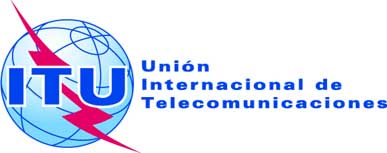 SESIÓN PLENARIARevisión 2 al
Documento 14-S5 de diciembre de 2012Original: rusoEstados Miembros de la UIT, Miembros de la
Comunidad Regional de Comunicaciones (CRC)Estados Miembros de la UIT, Miembros de la
Comunidad Regional de Comunicaciones (CRC)PROPuestas comunes para los trabajos de la conferencia PROPuestas comunes para los trabajos de la conferencia Punto del orden del díaRCC
14AxARMAZEBLRGEOKAZKGZMDARUSTJKTKMUKRUZBTítulo y preámbuloRCC/14A1/1Título y preámbuloRCC/14A1/2Título y preámbuloRCC/14A1/3Artículo 1RCC/14A1/4Artículo 1RCC/14A1/5Artículo 1RCC/14A1/6Artículo 1RCC/14A1/7Artículo 1RCC/14A1/8Artículo 1RCC/14A1/9Artículo 1RCC/14A1/10Artículo 1RCC/14A1/11Artículo 1RCC/14A1/12Artículo 1RCC/14A1/13Artículo 1RCC/14A1/14Artículo 1RCC/14A1/15Artículo 1RCC/14A1/16Artículo 1RCC/14A1/17Artículo 1RCC/14A1/18Artículo 2RCC/14A1/19Artículo 2RCC/14A1/20Artículo 2RCC/14A1/21Artículo 2RCC/14A1/22Artículo 2RCC/14A1/23Artículo 2RCC/14A1/24Artículo 2RCC/14A1/25Artículo 2RCC/14A1/26Artículo 2RCC/14A1/27Artículo 2RCC/14A1/28Artículo 2RCC/14A1/29Artículo 2RCC/14A1/30Artículo 2RCC/14A1/31Artículo 2RCC/14A1/32Artículo 2RCC/14A1/33Artículo 2RCC/14A1/34Artículo 2RCC/14A1/35Artículo 2RCC/14A1/36Artículo 2RCC/14A1/37Artículo 2RCC/14A1/38Artículo 2RCC/14A1/39Artículo 2RCC/14A1/40Artículo 2RCC/14A1/41Artículo 2RCC/14A1/42Artículo 2RCC/14A1/43Artículo 2RCC/14A1/44Artículo 2RCC/14A1/45Artículo 2RCC/14A1/46Artículo 2RCC/14A1/47Artículo 2RCC/14A1/48Artículo 3RCC/14A1/49Artículo 3RCC/14A1/50Artículo 3RCC/14A1/51Artículo 3RCC/14A1/52Artículo 3RCC/14A1/53Artículo 3RCC/14A1/54Artículo 3RCC/14A1/55Artículo 3RCC/14A1/56Artículo 4RCC/14A1/57Artículo 4RCC/14A1/58Artículo 4RCC/14A1/59Artículo 4RCC/14A1/60Artículo 4RCC/14A1/61Artículo 4RCC/14A1/62Artículo 4RCC/14A1/63Artículo 4RCC/14A1/64Artículo 4RCC/14A1/65Artículo 4RCC/14A1/66Artículo 4RCC/14A1/67Artículo 5RCC/14A1/68Artículo 5RCC/14A1/69Artículo 5RCC/14A1/70Artículo 5RCC/14A1/71Artículo 5RCC/14A1/72Artículo 5RCC/14A1/73Artículo 5АRCC/14A1/74Artículo 5АRCC/14A1/75Artículo 5АRCC/14A1/76Artículo 5АRCC/14A1/77Artículo 5АRCC/14A1/78Artículo 5АRCC/14A1/79Artículo 5АRCC/14A1/80Artículo 5АRCC/14A1/81Artículo 5АRCC/14A1/82Artículo 5АRCC/14A1/83Artículo 6RCC/14A1/84Artículo 6RCC/14A1/85Artículo 6RCC/14A1/86Artículo 6RCC/14A1/87Artículo 6RCC/14A1/88Artículo 6RCC/14A1/89Artículo 6RCC/14A1/90Artículo 6RCC/14A1/91Artículo 6RCC/14A1/92Artículo 6RCC/14A1/93Artículo 6RCC/14A1/94Artículo 7RCC/14A1/95Artículo 7RCC/14A1/96Artículo 7RCC/14A1/97Artículo 8RCC/14A1/98Artículo 8RCC/14A1/99Artículo 9RCC/14A1/100Artículo 9RCC/14A1/101Artículo 9RCC/14A1/102Artículo 9RCC/14A1/103Artículo 10RCC/14A1/104Artículo 10RCC/14A1/105Artículo 10RCC/14A1/106Artículo 10RCC/14A1/107Artículo 10RCC/14A1/108Artículo 10RCC/14A1/109Apéndice 1RCC/14A1/110Apéndice 1RCC/14A1/111Apéndice 1RCC/14A1/112Apéndice 1RCC/14A1/113Apéndice 1RCC/14A1/114Apéndice 1RCC/14A1/115Apéndice 1RCC/14A1/116Apéndice 1RCC/14A1/117Apéndice 1RCC/14A1/118Apéndice 1RCC/14A1/119Apéndice 1RCC/14A1/120Apéndice 1RCC/14A1/121Apéndice 1RCC/14A1/122Apéndice 1RCC/14A1/123Apéndice 1RCC/14A1/124Apéndice 1RCC/14A1/125Apéndice 1RCC/14A1/126Apéndice 1RCC/14A1/127Apéndice 1RCC/14A1/128Apéndice 1RCC/14A1/129Apéndice 1RCC/14A1/130Apéndice 1RCC/14A1/131Apéndice 1RCC/14A1/132Apéndice 1RCC/14A1/133Apéndice 1RCC/14A1/134Apéndice 1RCC/14A1/135Apéndice 1RCC/14A1/136Apéndice 1RCC/14A1/137Apéndice 1RCC/14A1/138Apéndice 1RCC/14A1/139Apéndice 1RCC/14A1/140Apéndice 1RCC/14A1/141Apéndice 1RCC/14A1/142Apéndice 2RCC/14A1/143-155Apéndice 3RCC/14A1/156-160